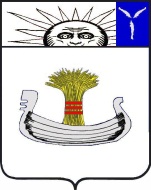 Совет Натальинского муниципального образованияБалаковского муниципального района Саратовской областиСорок четвертое заседание Совета Натальинского муниципального образования второго созываРЕШЕНИЕ От 21 сентября 2022 г. № 288О внесении изменений в решение Совета Натальинского муниципального образования № 26  от 31 октября 2018 года «О системе оплаты труда работников муниципальных бюджетных учреждений в сфере благоустройства и водоснабжения»Руководствуясь Федеральным законом от 6 октября 2003 года № 131-ФЗ «Об общих принципах организации местного самоуправления в Российской Федерации», Уставом Натальинского муниципального образования, Совет Натальинского муниципального образованияРЕШИЛ:1. Внести следующие изменения в решение Совета Натальинского муниципального образования № 26 от 31 октября 2018 года «О системе оплаты труда работников муниципальных бюджетных учреждений в сфере благоустройства и водоснабжения»:1.1. Пункт 5.13 изложить в новой редакции:      « 5.13. Выплаты стимулирующего характера работникам учреждения, за исключением работников, занятых в области культуры и спорта (конный клуб), а также выполняющие работы в рамках муниципального задания, выплачиваются за счет средств от приносящей доход деятельности в размере 70 процентов от общей суммы начислений выплат стимулирующего характера и 30 процентов  - за счет субсидий на выполнение муниципального задания.»  1.2.   Приложение 2 к Положению «О системе оплаты труда работников муниципальных бюджетных учреждений в сфере благоустройства и водоснабжения» изложить в новой редакции:«Размеры окладов рабочих муниципального бюджетного учреждения Натальинского муниципального образования «Натальинская служба благоустройства и водоснабжения»	2. Настоящее решение вступает в силу со дня принятия и подлежит обнародованию и распространяет свое действие на правоотношения, возникшие с 01 сентября 2022 года.Глава Натальинского муниципального образования                                                      А. В. АникеевОбнародовано 26.09.2022 г.Наименование должностиДолжностной оклад, руб.1Контролер       6781,002Слесарь АВР7965,003Электросварщик6160,004Машинист экскаватора7806,005Электромонтер6160,007Коневод8059,008Тракторист6966,009Электрик6658,0010Сварщик6407,0011Разнорабочий5474,0012Машинист насосной установки7467,0013Водитель 7217,0014Оператор газовой котельной7467,0015Уборщик помещений5474,0016Уборщик территорий ( улиц)5476,0017Кладовщик5474,00